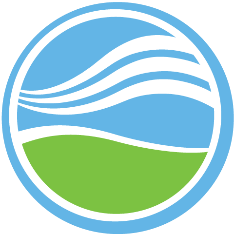 2017 AIR CENTRAL TEXAS AwardsNomination Form Please refer to the Application Guidelines for details on how to submit projects for consideration.Basic Nominee InformationSubmitter Information       Submitter Name:          Submitter Title:       Submitter Email:       Submitter Phone:Please describe the nominee and why it should receive an Air Central Texas Award. (please be sure to describe how the nominee meets the criteria for the applicable award category)Please provide a list of all supporting documents that will be attached with this nomination application and the format of these documents (hard copy, PDR, Word file).ReferencesReferencesPlease provide three independent reference for your entry. If you are not self-nominating, you may include yourself as a reference. Be sure to include a name, telephone number, and e-mail address for each reference. To the extent possible, your references should represent the stakeholders that are affected by your entry. Award reviewers may contact these references for additional information or clarification.Please provide three independent reference for your entry. If you are not self-nominating, you may include yourself as a reference. Be sure to include a name, telephone number, and e-mail address for each reference. To the extent possible, your references should represent the stakeholders that are affected by your entry. Award reviewers may contact these references for additional information or clarification.Reference 1Reference 1Name:Title:Organization:Telephone #:Email:Telephone #:Email:Reference 2Reference 2Name:Title:Organization:Telephone #:Email:Reference 3Reference 3Name:Title:Organization:Telephone #:Email:Submission (due to CAPCOG by 5:00 pm 9/22/2017)Option 1: Email to:  Anton Cox (acox@capcog.org)Option 2: Mail or hand-deliver to:  Anton Cox, 6800 Burleson Rd. Bldg. 310 Suite 165, Austin, Texas 78744